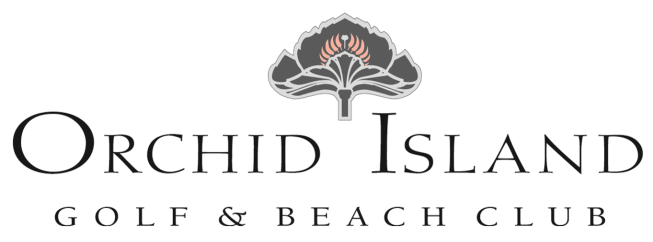 Golf Club Dinner MenuTuesday, February 1, 2022SOUPS & STARTERSBeef & Toasted Barley Soup                                                   $7/$9Chilled Gazpacho                                                                         $7/$9Cilantro & ScallionsCharred Octopus & Chinese Broccoli                             $14Nori Mayonnaise                                         Prosciutto with Roasted Figs & Brie Cheese                $14	Baby Kale & HoneyHeirloom Tomato & Burrata Salad                                     $14Red Watercress & Arugula PestoRoasted Beet & Baby Arugula Salad                               $12Grapes, Goat Cheese, Candied PecansApple Cider Vinaigrette SHARABLES Baby Squash & Asparagus “Fries”                                       $12Green Goddess DressingSesame Seared Yellowfin Tuna                                            $21Wasabi, Pickled Ginger & ShoyuCrispy Calamari                                                                            $14Marinara & Tartar Sauce Charcuterie & Crudité                                                              $14                 Iced “Moon Rise” Oysters                                                        $3ea.Cucumber Mignonette & Cocktail SaucePIZZA & FLATBREADBuild Your Own Pizza OR Flatbread                                  $14Mushrooms, Spinach, Onions, Castelvetrano OlivesTomatoes, Roasted Peppers, Tomato Sauce, PestoPepperoni, Italian Sausage, Chicken, Mozzarella & Fontina 




*Consuming raw or undercooked meats, poultry, seafood, oysters or eggs may increaseyour risk of food borne illness, especially if you have certain medical conditions.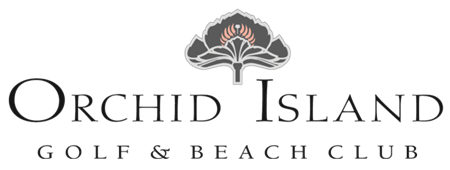 SALADS & PASTA Chilled Red Shrimp Salad, Cucumber Herb Salsa           $21Quinoa Tabouleh Smoked Salmon Salad, Sherry Mustard Vinaigrette     $20B&W Watercress, Asparagus, Kohlrabi, Fennel, CitrusGrilled Chicken Paillard, Amarillo Pepper Dressing    $19Tomatoes, Radish, Turnips, Green Beans, Squash, Okra  Potato Gnocchi, Red Wine Braised Veal                         $16/$24Wilted Swiss Chard, Roasted Tomatoes & Fontina CheeseFISH & SHELLFISH Grilled Wahoo, Lemon Butter Sauce                                    $32Spaghetti Squash, Wilted Local KaleSautéed Dolphin, Tomato Pistou                                              $30White Bean & Vegetable StewTeriyaki Glazed Salmon, Sesame & Scallions                    $32Warm Rice Noodle & Vegetable SaladPan Roasted Sea Scallops, Squash Blossom Aioli        $34Watercress Potatoes & Swiss ChardPOULTRY, LAMB, VEAL, & BEEF                                                                              Herb Roasted Half Chicken, Cranberry Sauce               $27Local Squash, Green Beans & Golden Potato Purée Braised Lamb Leg Stew, Gremolata                                        $28 Asparagus & Polenta Corn CakeSautéed Veal Cutlet, Lemon Caper Brown Butter        $33 Local Squash, Green Beans & Rice PilafGrilled Prime Flat Iron Steak, Mushroom Sauce            $36Local Squash, Green Beans & Golden Potato Purée Grilled 10oz. Ribeye Steak, Béarnaise Sauce                     $39Local Squash, Green Beans & Golden Potato Purée *Consuming raw or undercooked meats, poultry, seafood, oysters or eggs may increaseyour risk of food borne illness, especially if you have certain medical conditions.